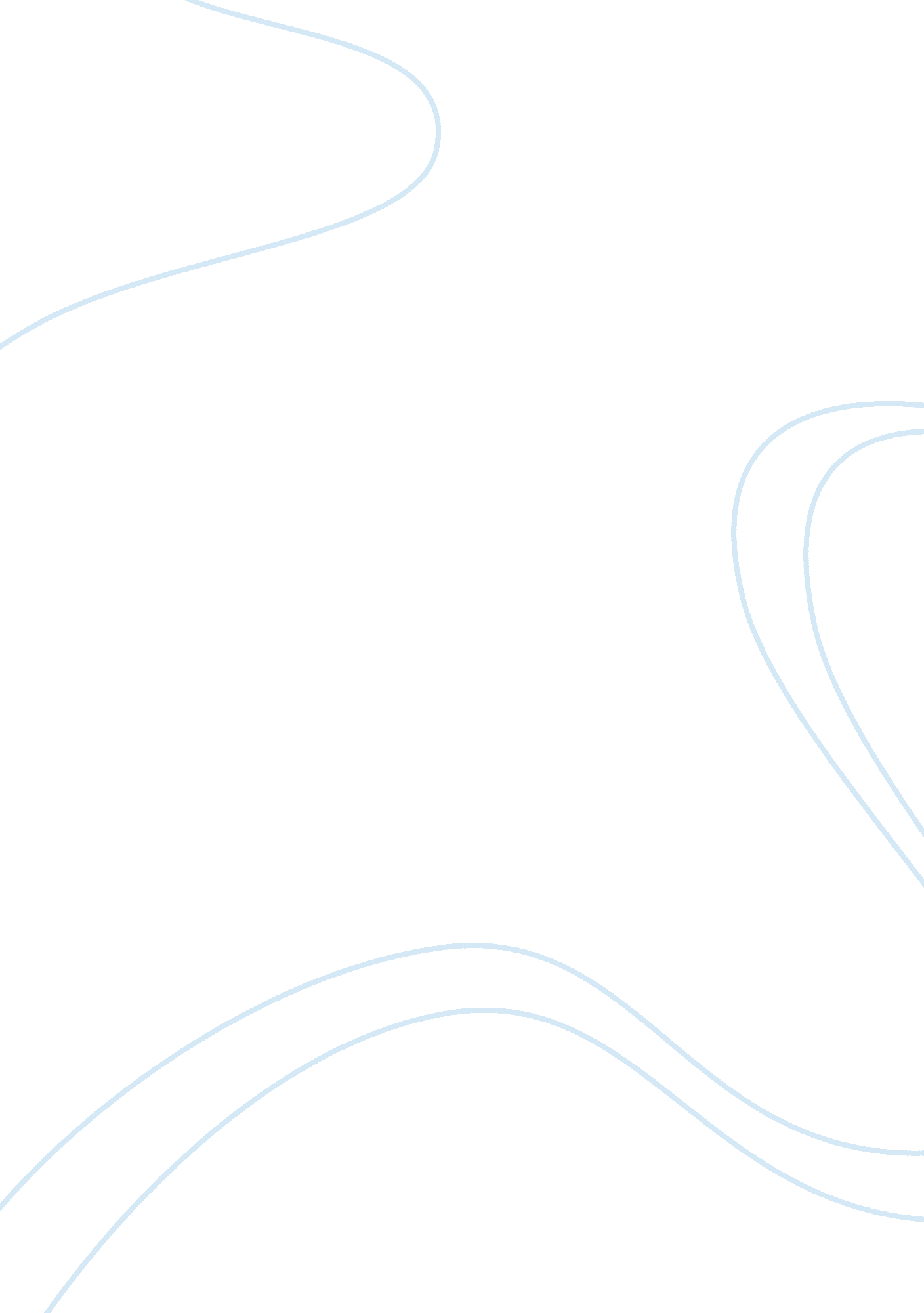 St. peter’s basilica, vatican cityReligion, Christianity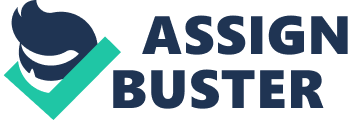 Everybody feels safe and find peace when they enter any holy place. They can connect them with God’s mercy, they find the true knowledge and mainly they find the mirror of their mind. The most beautiful and inspiring works art of Michelangelo’s famous sculpture “ Pieta” with Jesus laying in Mary’s arms and find the art of the magnificent architecture in renaissance period is in Basilica of St Peter is a must see for any art enthusiasts. World’s one of the sanctified catholic holy place which is visited by thousands of pilgrims and tourists every month in a year is in Rome’s St Peter’s Basilica. This stunning church is an outstanding must see place for tourists in Rome. If you admire Art and Architecture it is a paradise to witness. The establishment history behind St. Peter’s Cathedral in Rome is almost as astonishing as the structure itself. When the first Basilica was collided it takes above hundred years to reconstruct and some of the most legendary designers of that time added to its design. You cannot trust your eye what you’re looking at when you visit the place this will take your breath away. It is exceptionally attractive and peaceful by its unbelievable art and the artist who produced it. You can’t accept as true that an art can be that kind of stunning, so far most of them are over hundred years old. You knows this place by reading book or novels but when you see the a piece of art you have bound your mind on it but when you look another one it takes you mind too. Every art is very touching and brought a tear in your eye. It is enough to make Italy trip worth by standing outside of the church and observe the beauty. It gives you the flavor that you are the center of the world. When you enter the church your mind starts racing to find the harmony and peace your eyes. It is hard to find any word to describe the beauty of Vatican and St. Peter’s Basilica. The main church was custom-built by the head of state Constantine and constructed nearby 349 on the site where St Peter is said to have been concealed among AD 64 and 67. But like many primitive churches, it ultimately fell into shabby and it wasn’t until the mid-15th century that struggles were made to reestablish it, first by Pope Nicholas V and then magnificently by Julius II. Construction starts again in 1506 on Bramante’s design for a new basilica based on a Greek-cross idea, using four equivalent arms and a huge central dome. However, on Bramante’s passing in 1514, construction ground to a cessation as architects, together with Raphael and Antonio DA Sangallo, tried to transform his original plans. A small evaluation was made and it wasn’t till Michelangelo took over in 1547 at the age of 72 that the circumstances improved. Michelangelo simplified Bramante’s strategies and illustrated up designs for what was to become his highest architectural achievement, the dome. It has taken by Giacomo della Porta and Domenico Fontana to finish it in 1590. With its dimension and beauty for periods of time St. Peter’s Basilica has fascinated every one by religion, art, architecture and history, it’s standing as one of the Christian religion’s most symbolic sites. It’s really hard to find anyone who enters inside but can’t enchant with the beauties of St. Peter’s Basilica. 